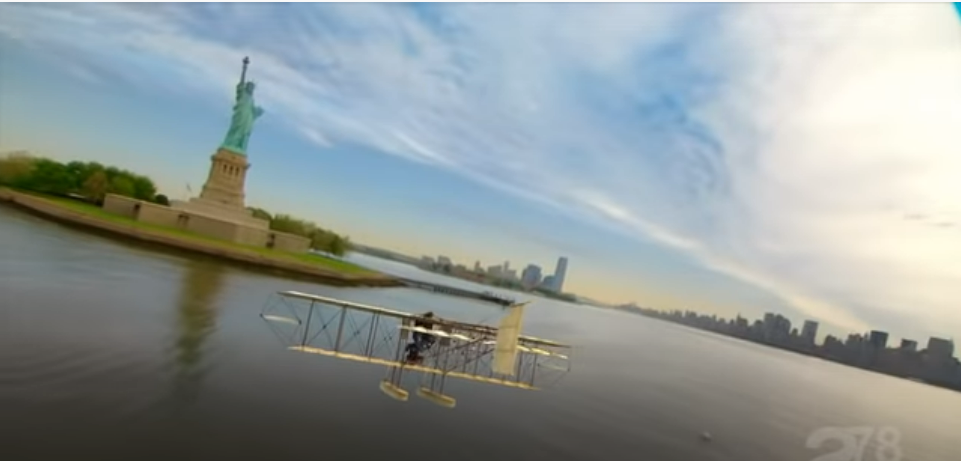 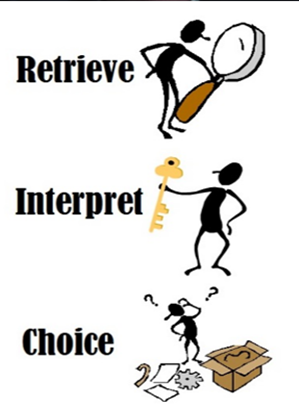 R:  What country is this video about?I: What viewpoint are we seeing the country from? How do you know?C: Which part of the country did you like best? Why?R:  What country is this video about?I: What viewpoint are we seeing the country from? How do you know?C: Which part of the country did you like best? Why?R:  What country is this video about?I: What viewpoint are we seeing the country from? How do you know?C: Which part of the country did you like best? Why?